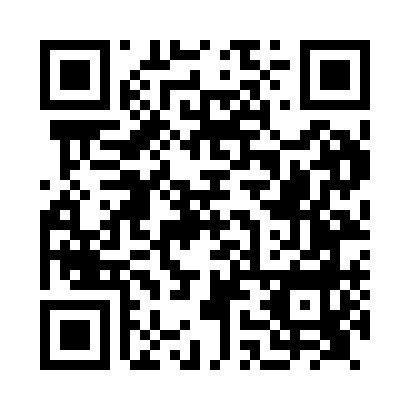 Prayer times for Ludchurch, Pembrokeshire, UKMon 1 Jul 2024 - Wed 31 Jul 2024High Latitude Method: Angle Based RulePrayer Calculation Method: Islamic Society of North AmericaAsar Calculation Method: HanafiPrayer times provided by https://www.salahtimes.comDateDayFajrSunriseDhuhrAsrMaghribIsha1Mon3:145:051:236:599:4011:322Tue3:145:061:236:599:4011:313Wed3:155:061:236:599:4011:314Thu3:155:071:236:599:3911:315Fri3:165:081:246:599:3911:316Sat3:165:091:246:599:3811:317Sun3:175:101:246:589:3711:318Mon3:175:111:246:589:3711:309Tue3:185:121:246:589:3611:3010Wed3:185:131:246:579:3511:3011Thu3:195:141:246:579:3411:2912Fri3:205:151:256:579:3311:2913Sat3:205:161:256:569:3311:2814Sun3:215:171:256:569:3211:2815Mon3:225:191:256:559:3111:2816Tue3:225:201:256:559:3011:2717Wed3:235:211:256:549:2811:2718Thu3:245:221:256:549:2711:2619Fri3:245:241:256:539:2611:2520Sat3:255:251:256:529:2511:2521Sun3:265:261:256:529:2411:2422Mon3:265:281:256:519:2211:2423Tue3:275:291:256:509:2111:2324Wed3:285:301:256:499:2011:2225Thu3:285:321:256:499:1811:2226Fri3:295:331:256:489:1711:2127Sat3:305:351:256:479:1511:2028Sun3:315:361:256:469:1411:1929Mon3:315:381:256:459:1211:1830Tue3:325:391:256:449:1011:1831Wed3:335:411:256:439:0911:17